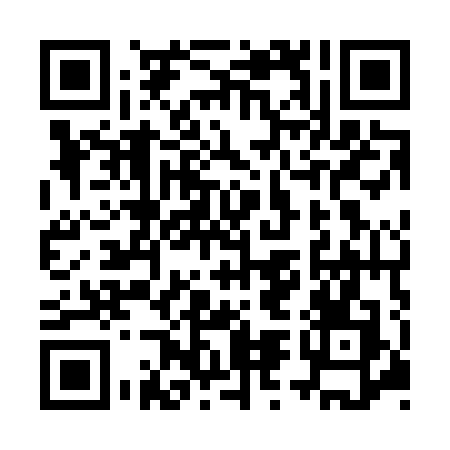 Ramadan times for Narrabri, AustraliaMon 11 Mar 2024 - Wed 10 Apr 2024High Latitude Method: NonePrayer Calculation Method: Muslim World LeagueAsar Calculation Method: ShafiPrayer times provided by https://www.salahtimes.comDateDayFajrSuhurSunriseDhuhrAsrIftarMaghribIsha11Mon5:385:386:581:114:427:237:238:3912Tue5:385:386:591:114:417:227:228:3813Wed5:395:397:001:104:407:207:208:3614Thu5:405:407:001:104:407:197:198:3515Fri5:415:417:011:104:397:187:188:3416Sat5:415:417:021:094:387:177:178:3217Sun5:425:427:021:094:387:167:168:3118Mon5:435:437:031:094:377:147:148:3019Tue5:435:437:041:094:367:137:138:2920Wed5:445:447:041:084:367:127:128:2721Thu5:455:457:051:084:357:117:118:2622Fri5:465:467:061:084:347:097:098:2523Sat5:465:467:061:074:337:087:088:2324Sun5:475:477:071:074:337:077:078:2225Mon5:485:487:071:074:327:067:068:2126Tue5:485:487:081:074:317:057:058:2027Wed5:495:497:091:064:307:037:038:1828Thu5:495:497:091:064:307:027:028:1729Fri5:505:507:101:064:297:017:018:1630Sat5:515:517:101:054:287:007:008:1531Sun5:515:517:111:054:276:596:598:141Mon5:525:527:121:054:266:576:578:122Tue5:535:537:121:044:266:566:568:113Wed5:535:537:131:044:256:556:558:104Thu5:545:547:131:044:246:546:548:095Fri5:545:547:141:044:236:536:538:086Sat5:555:557:151:034:226:516:518:067Sun4:564:566:1512:033:215:505:507:058Mon4:564:566:1612:033:215:495:497:049Tue4:574:576:1712:023:205:485:487:0310Wed4:574:576:1712:023:195:475:477:02